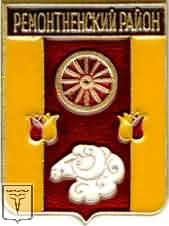 АДМИНИСТРАЦИЯРЕМОНТНЕНСКОГО СЕЛЬСКОГО ПОСЕЛЕНИЯРАСПОРЯЖЕНИЕ  09.02.2015                             № 11   		     с. РемонтноеОб организации инструктирования работниковАдминистрации Ремонтненского сельского поселенияпо вопросам, обеспечения доступности для инвалидов объектов социальной, инженерной и транспортной инфраструктур и услуг               В  целях организации работы Администрации Ремонтненского сельского поселения в соответствии с требованиями статьи 15 Федерального закона от 24.11.1995 № 181-ФЗ «О социальной защите инвалидов в Российской Федерации», 	1. Организовать и провести в срок до 10.02.2016 года инструктирование работников Администрации Ремонтненского сельского поселения  по вопросам, связанным с обеспечением доступности для инвалидов объектов социальной, инженерной и транспортной инфраструктур и услуг.  	2 Назначить ответственными за проведение инструктирования работников ведущего специалиста ЖКХ Администрации Ремонтненского сельского поселения – Власенко В.И.	3. Руководителям структурных организаций: МПП ЖКХ Ремонтненского района – Сютрик А.А. и МП Ремонтненского района «Сельский маршрут» - Дейникину А.А. разработать и утвердить административно-распорядительный акт по организации инструктирования специалистов, работающих с инвалидами, по вопросам, связанным с обеспечением доступности для инвалидов объектов социальной, инженерной и транспортной инфраструктур и услуг, в соответствии с законодательством Российской Федерации и законодательством субъектов Российской Федерации.4. Контроль за исполнением  распоряжения  возложить на  заместителя главы Администрации Ремонтненского  сельского поселения Т.И.Платонову.Глава Ремонтненского сельского поселения 	  	                                       А.Я.Яковенко